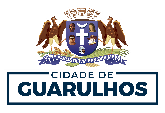 SECRETARIA DE CULTURALEI PAULO GUSTAVO – PONTOS DE CULTURAFUNDO MUNICIPAL DE CULTURA - FUNCULTURAEDITAL DE CHAMAMENTO PÚBLICO PARA SELEÇÃO DE PROJETOS CULTURAIS Nº 009/2023 – PA N° 42.630/2023ANEXO VIIDECLARAÇÃO DE ADESÃO AO PROJETO	Em atendimento ao contido no item 7.8.2 do Edital nº 009/2023-SC – Pontos de Cultura – Lei Paulo Gustavo, DECLARAMOS conhecer na íntegra o projeto apresentado e me(nos) comprometo(emos) com a sua realização.NOMERGCPFENDEREÇOFUNÇÃOASSINATURADATA